成安县2020年第二季度县城集中式饮用水源地检测报告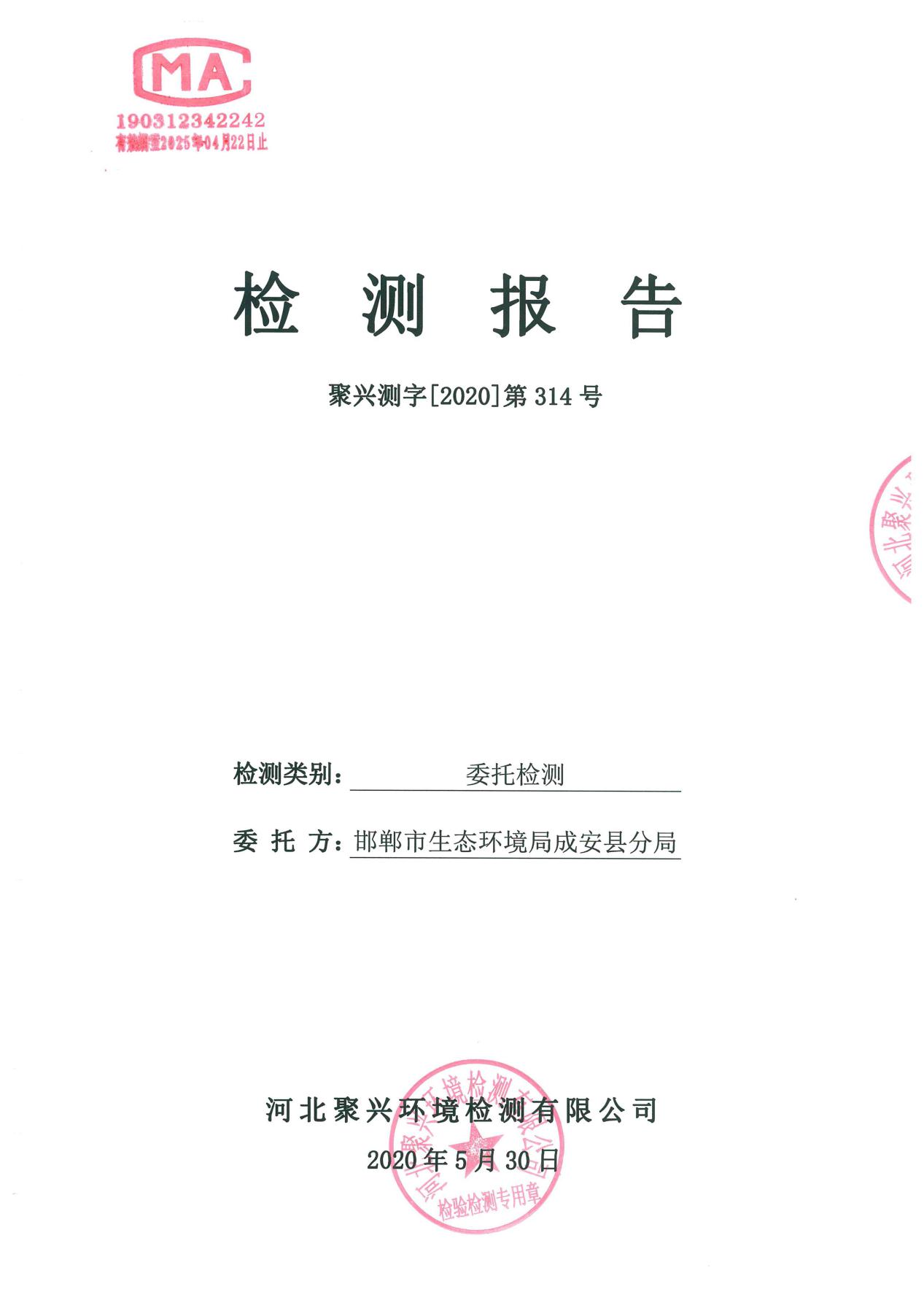 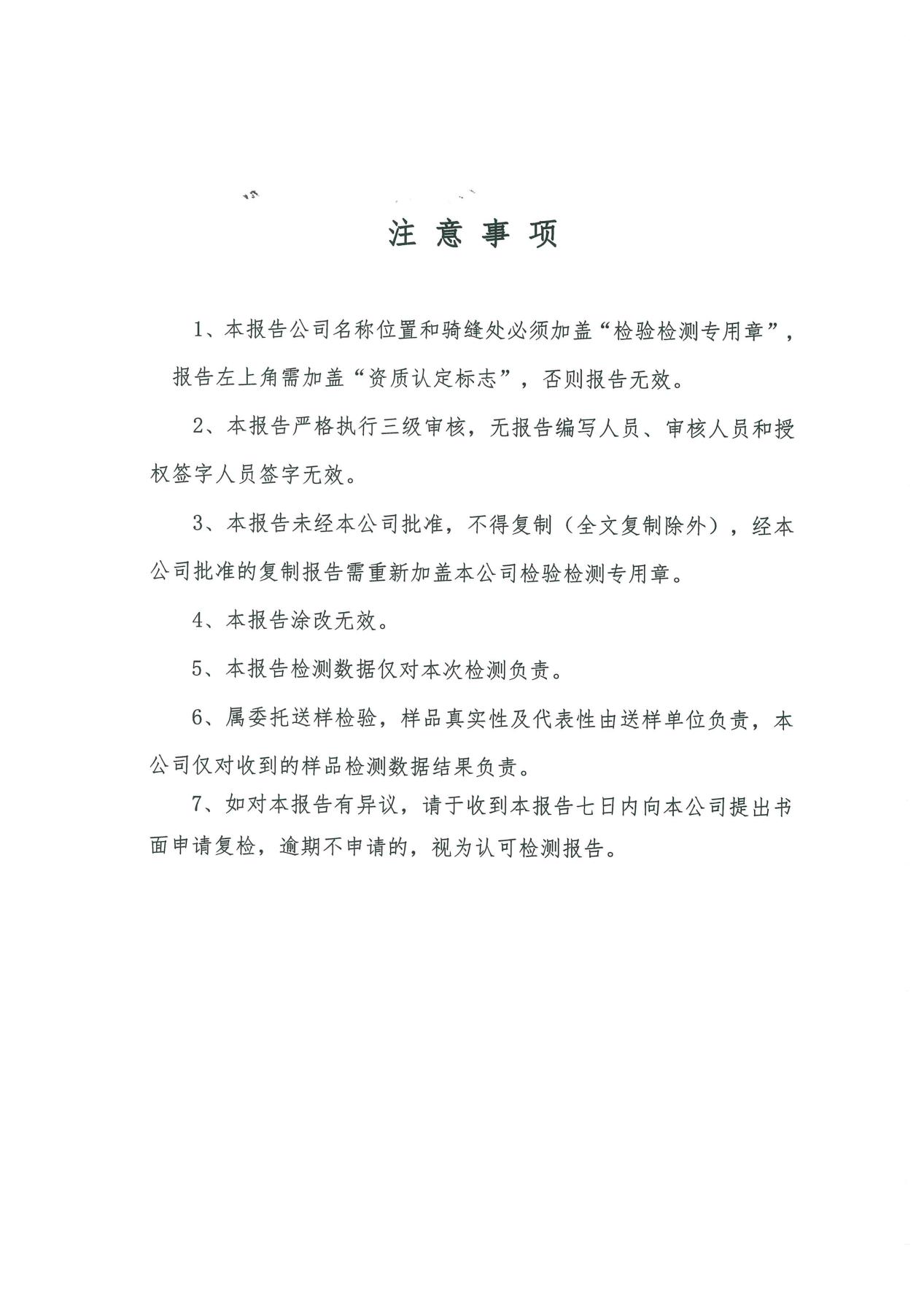 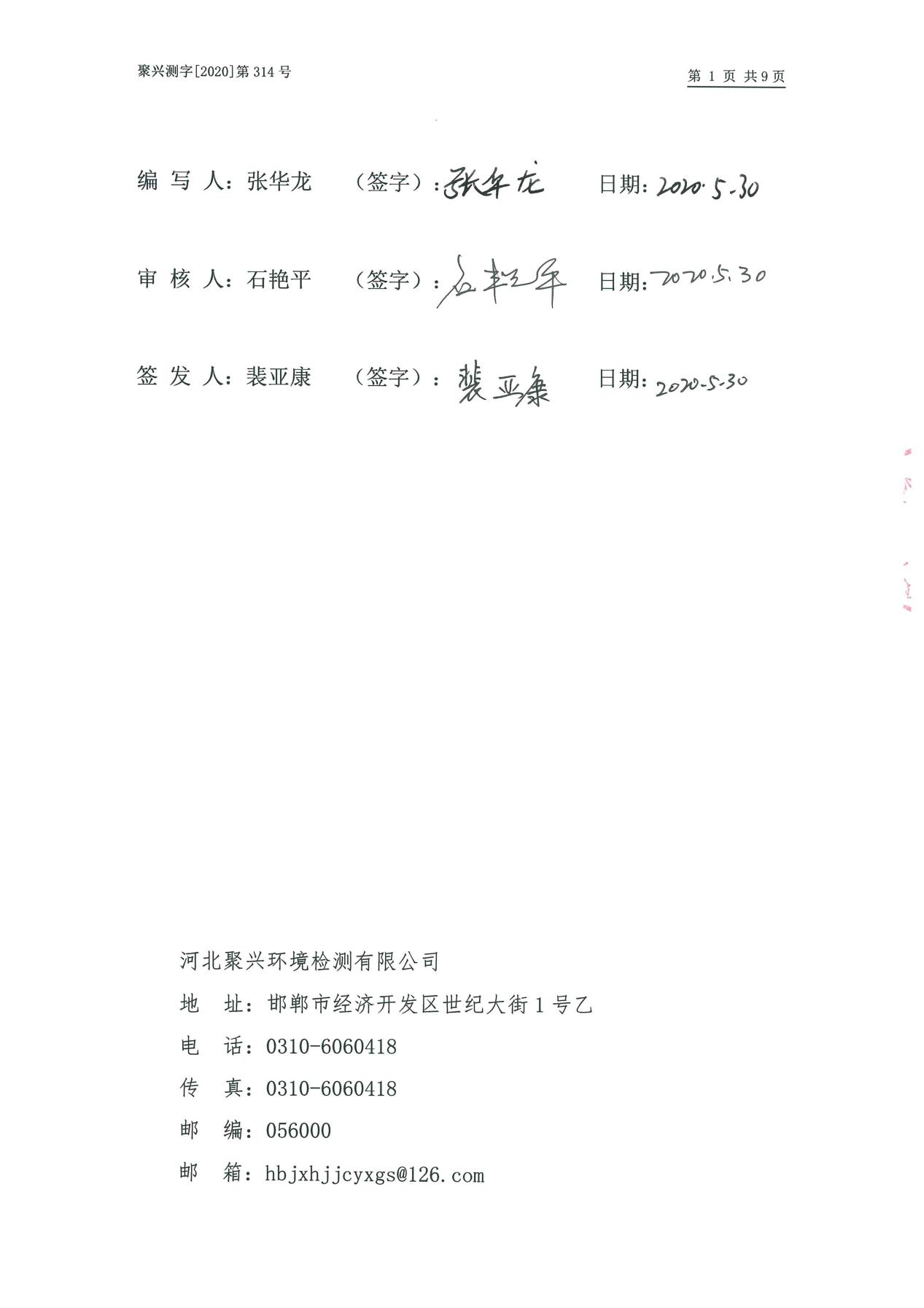 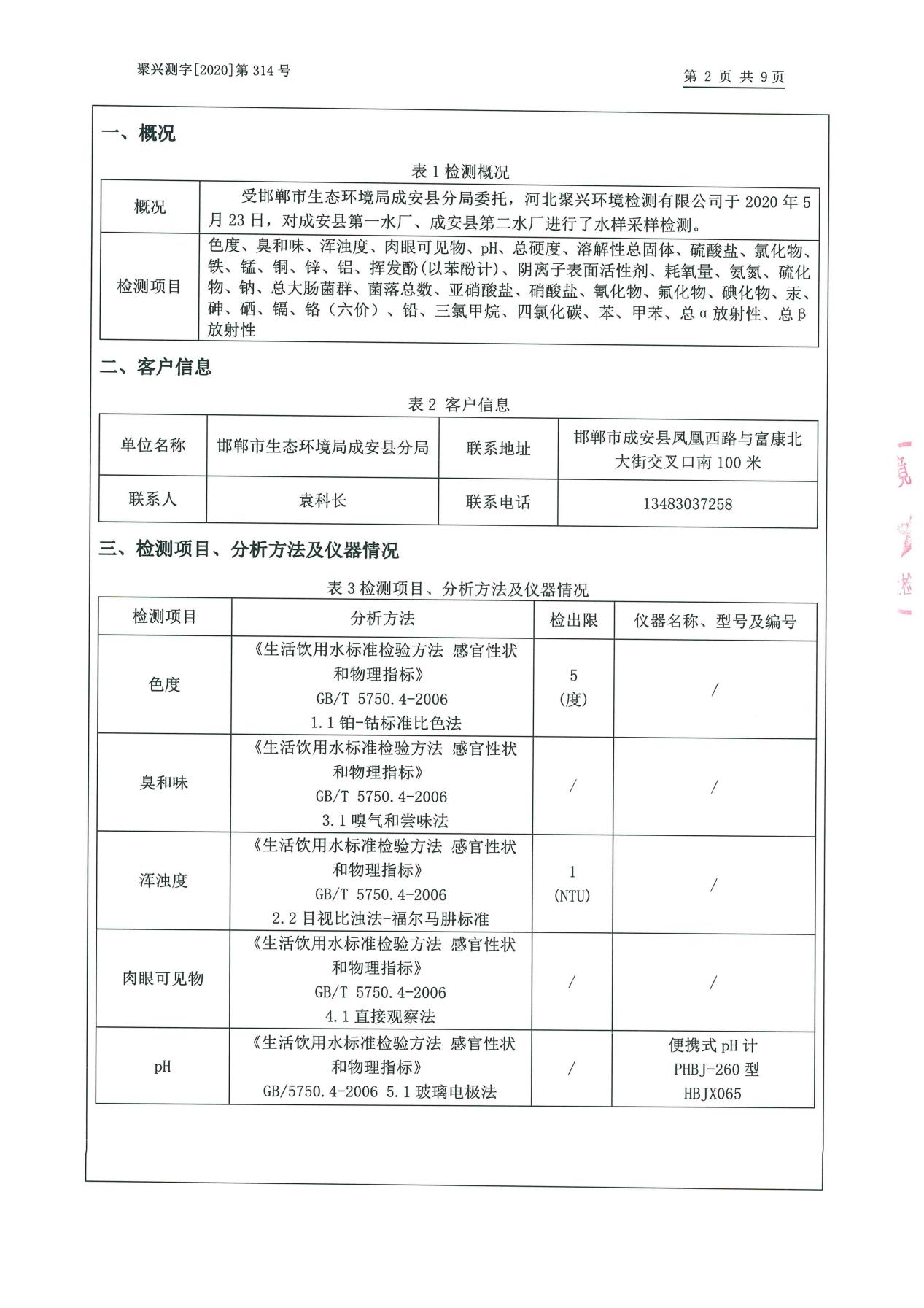 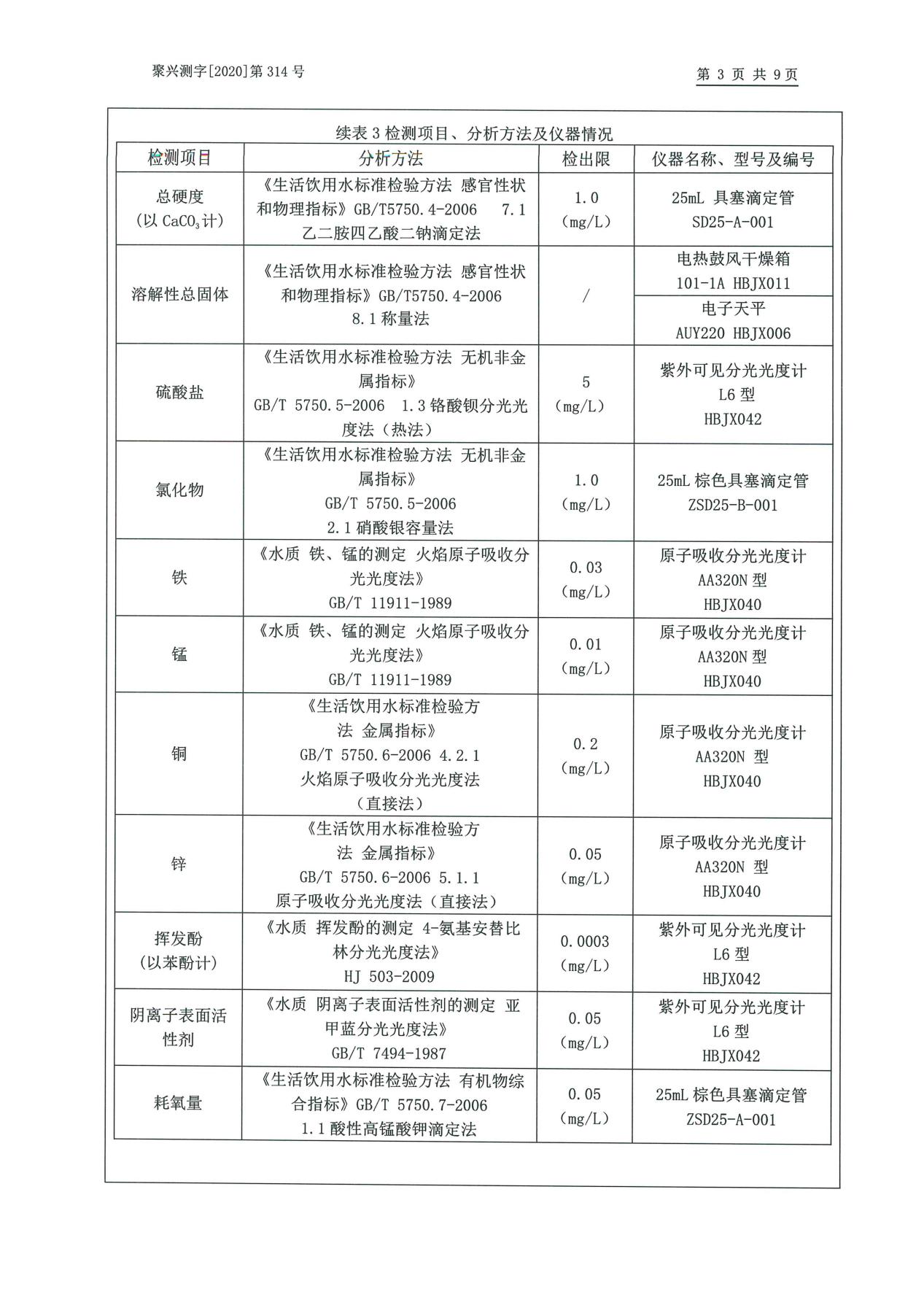 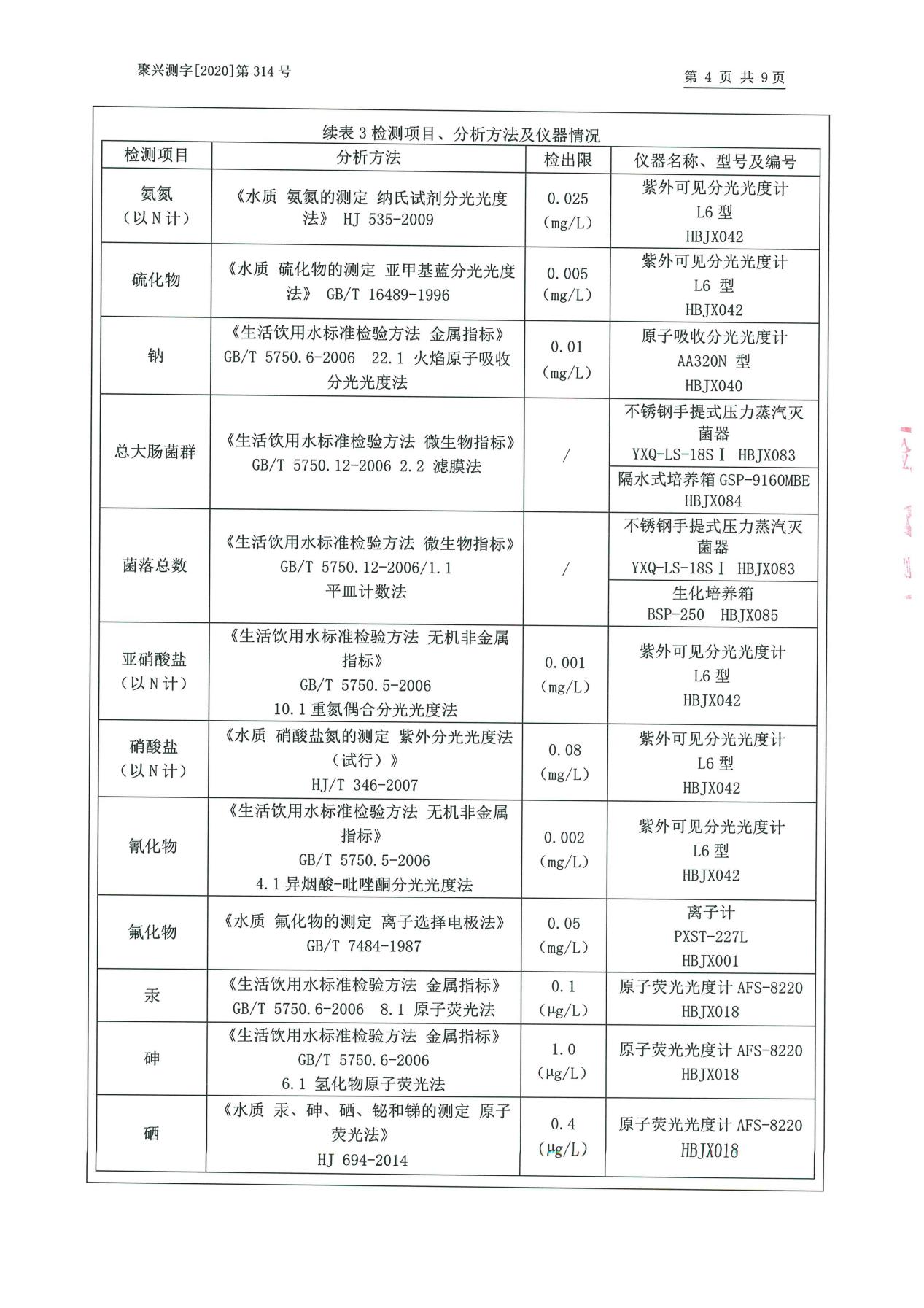 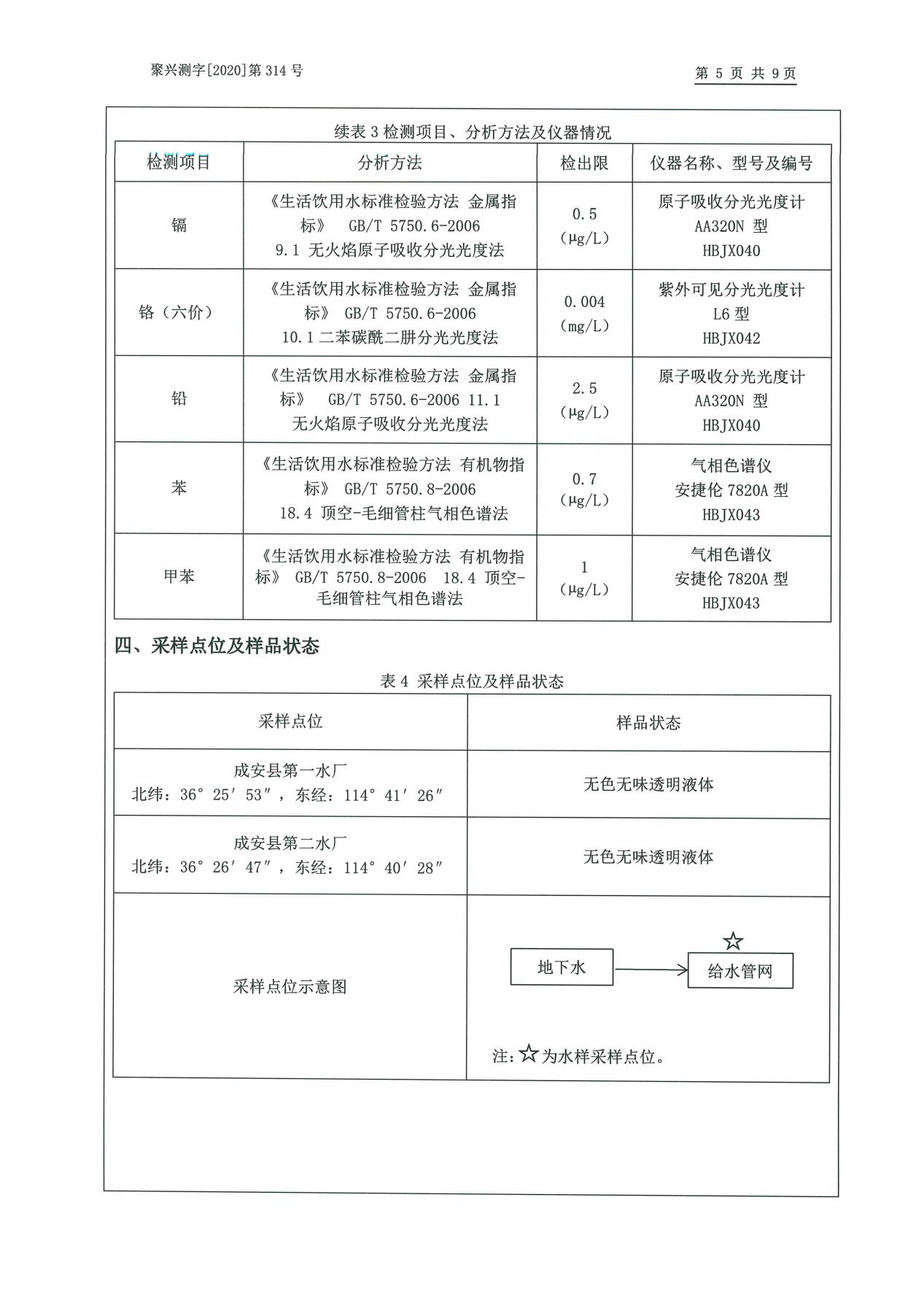 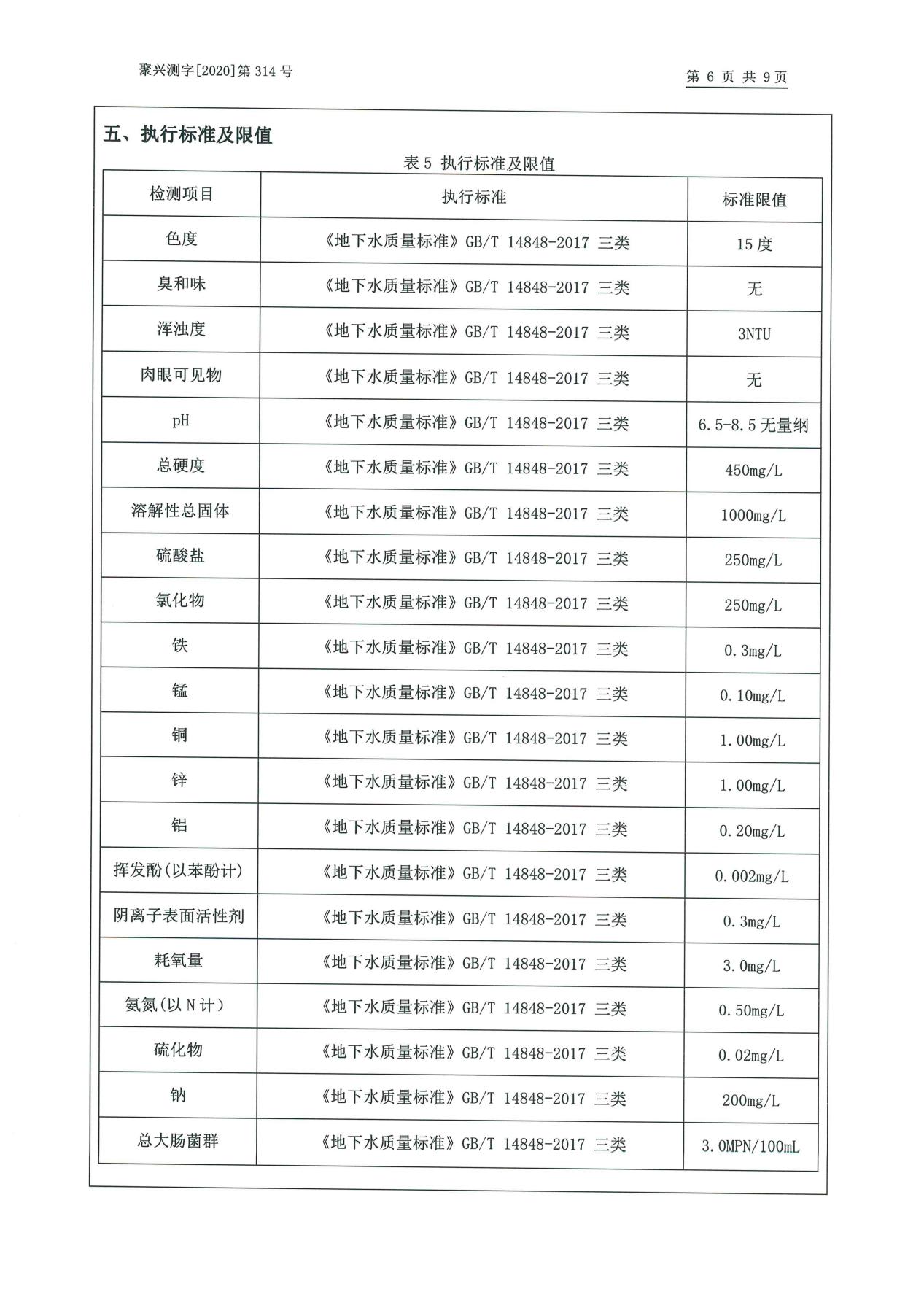 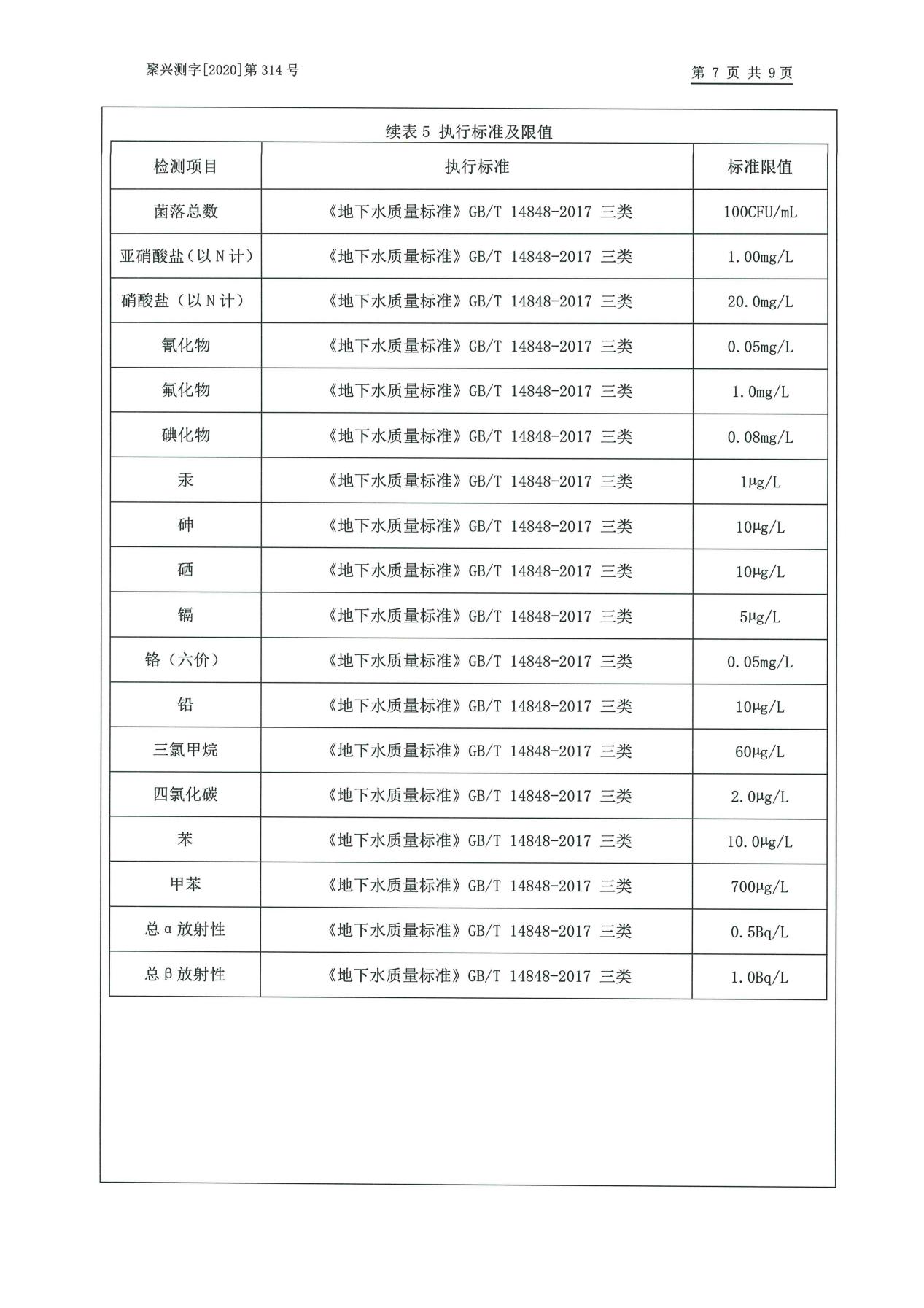 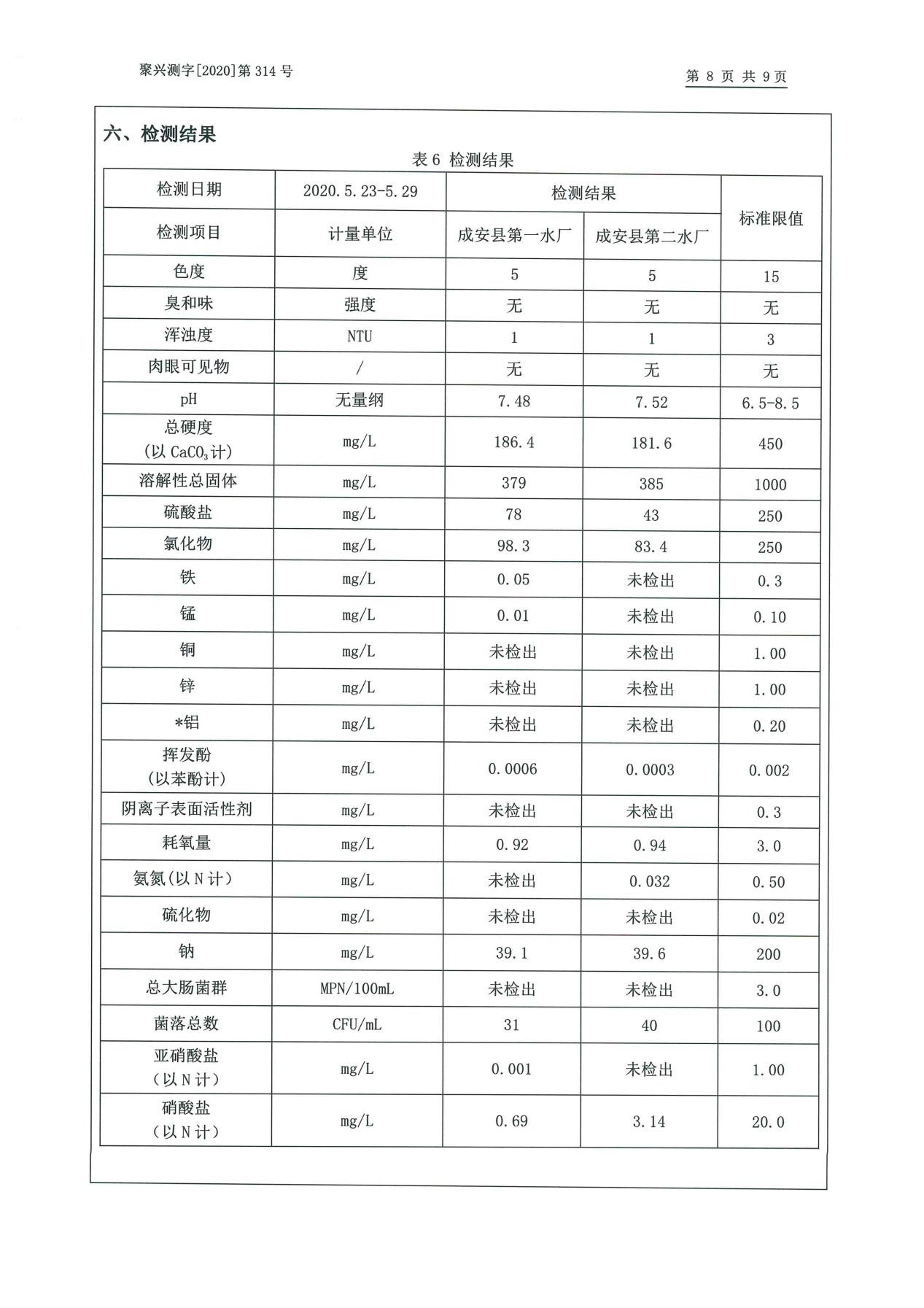 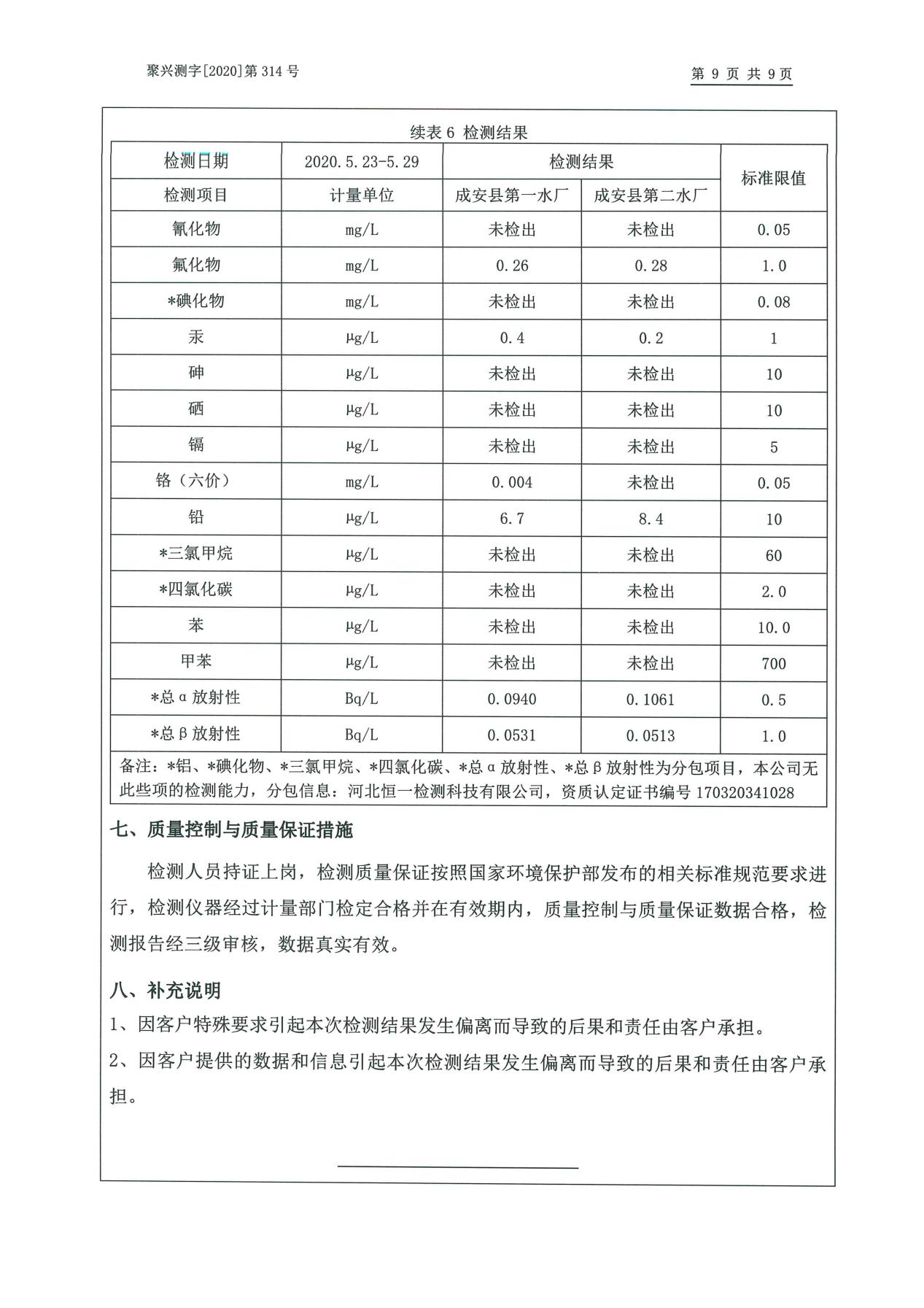 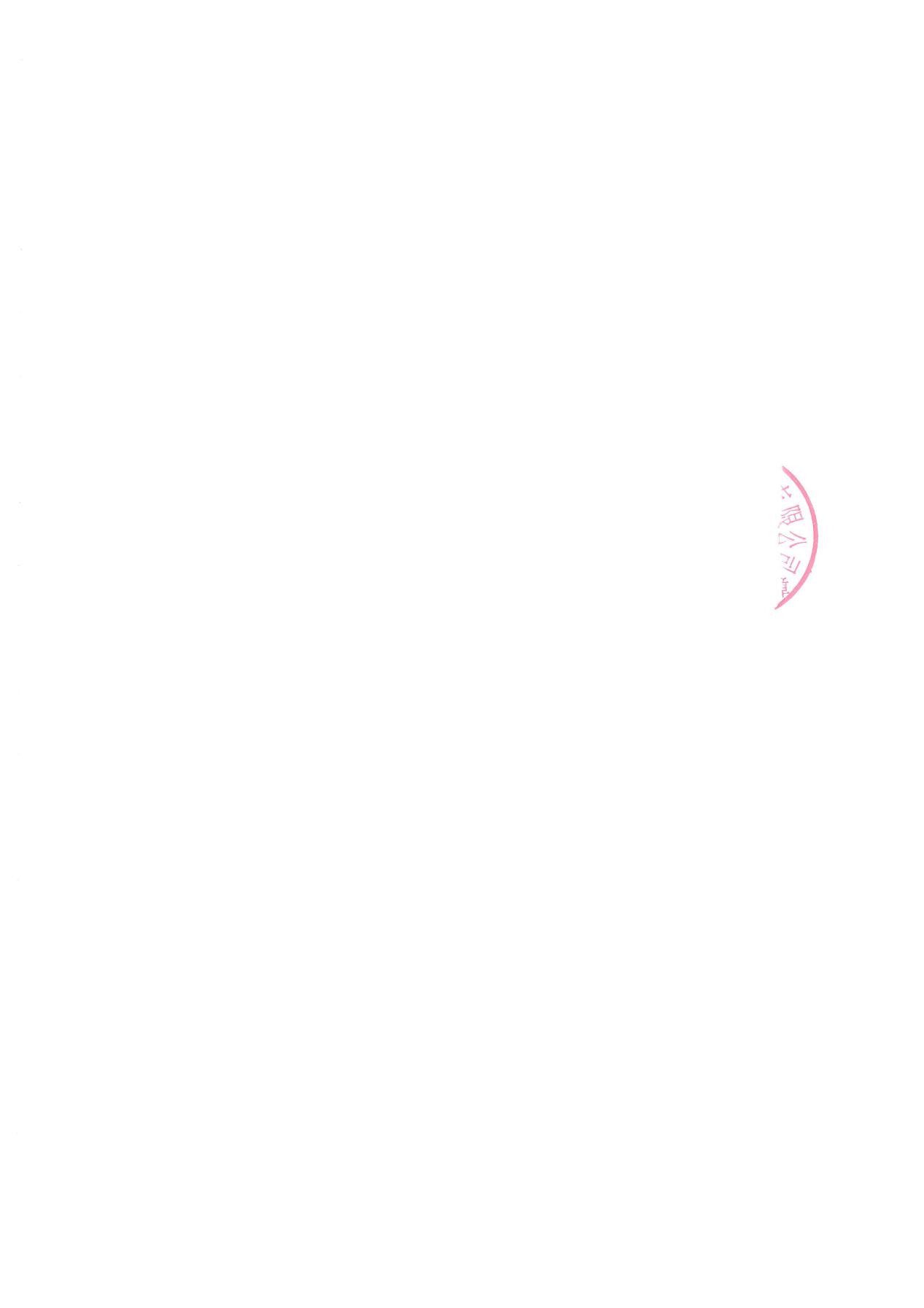 